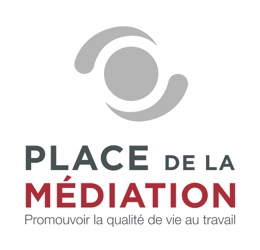 RECUEIL JURISPRUDENCE DE LA COUR DE CASSATION -HARCELEMENT AU TRAVAIL 2002-2022Tarif de livraison valable pour la France métropolitaine (nous contacter pour les commandes en nombre)Envoi de la commande à réception du virement bancaire Pros ou particuliers : merci de nous adresser ce bon de commande renseigné à contact@placedelamediation.com  accompagné du justificatif du règlement par virement bancaire. La facture acquittée vous sera adressée par mail. Merci d’indiquer vos nom et prénom ou le nom de votre entreprise sur l’ordre de virement.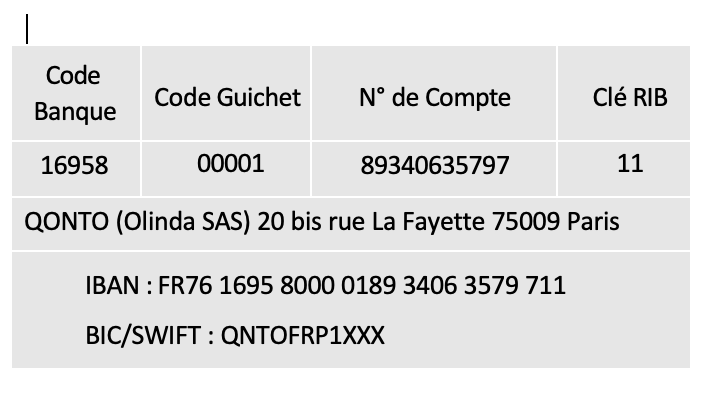 Adresse de facturationRaison sociale/nom :Adresse : Code postal : Ville : Tél :Email : Adresse de livraison (si différente)   Raison sociale/nom :   Adresse :Code postal :Ville :   Tél :Email :PRODUITPRIX (TTC)QuantitéTOTAL (TTC)RECUEIL ARRETS JURISPRUDENCE HARCÈLEMENT AU TRAVAIL 2002-2022  15 € 1  15 €Frais de livraison (net)  4,00 €